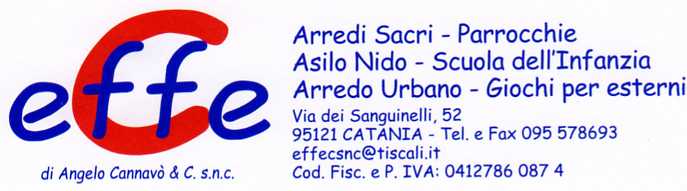 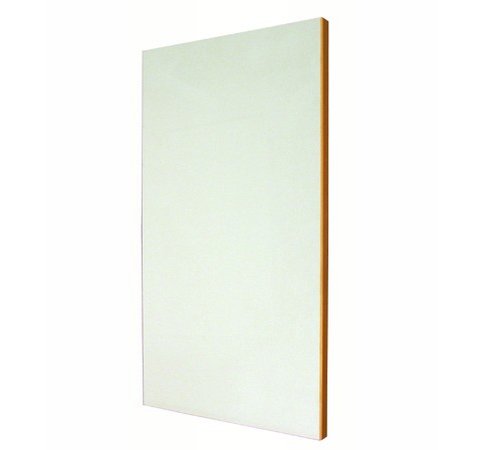 Descrizione:Pannello bianco 100x50 cm. placcato su due latibordato in ABS fissato ai 4 angoli con 4 viti emargherita coprivite di sicurezza.
Categoria: Arredo Componibile
Codice: CA01007